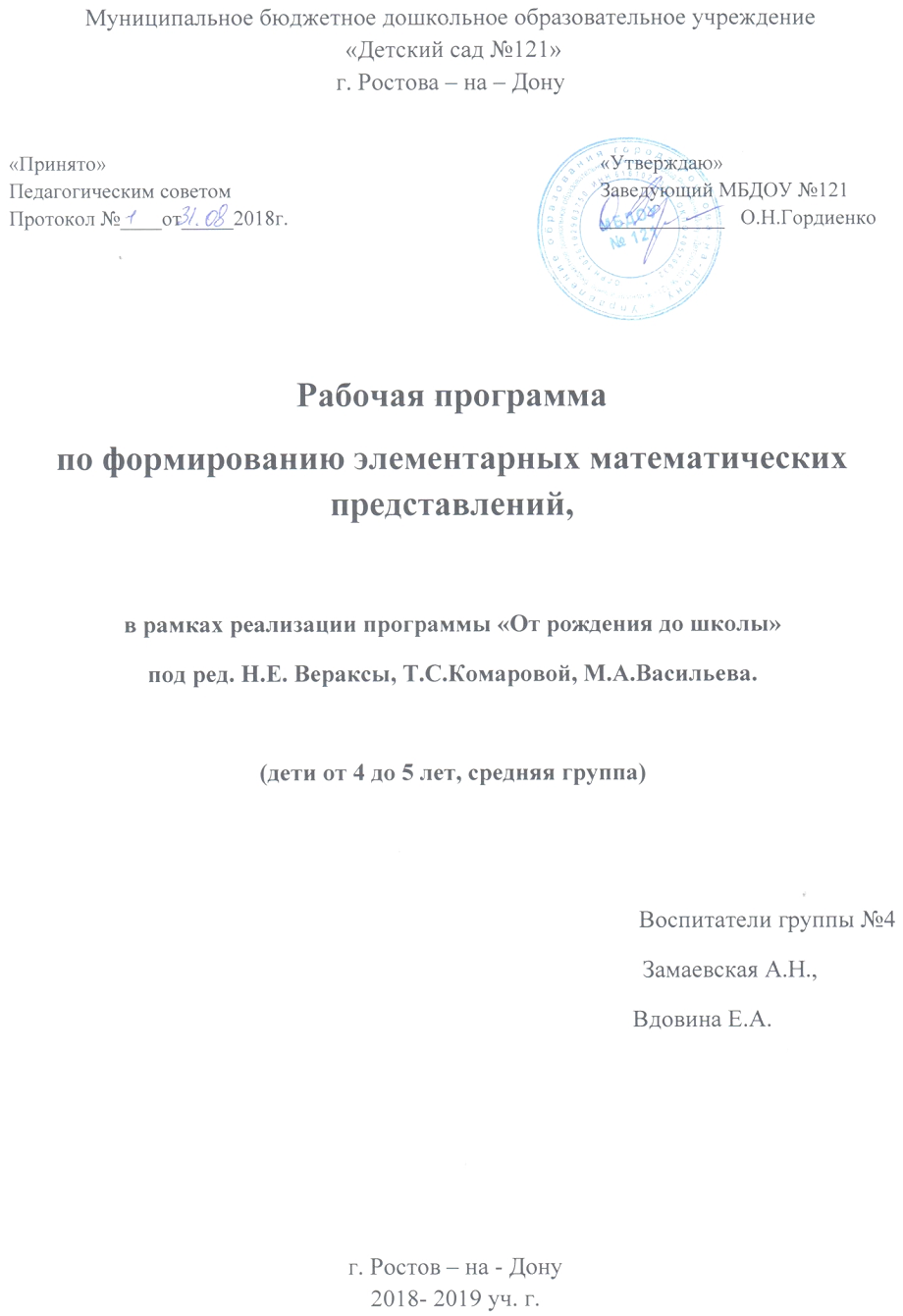 Пояснительная запискаНормативные основания: Программа разработана в соответствии с нормативно-правовыми документами:1. Федеральный закон от 29.12.2012 № 273-ФЗ «Об образовании в РоссийскойФедерации»;2. приказом Министерства образования и науки РФ от 30.08.2013 г. № 1014 «Об утверждении Порядка организации и осуществления образовательной деятельности по основным общеобразовательным программам дошкольного образования»;3. приказом Министерства образования и науки Российской Федерации от 17 октября 2013 г. N 1155 «Об утверждении федерального государственного стандарта дошкольного образования»;4. Постановлением Главного государственного санитарного врача Российской Федерации от 15 мая 2013 года №26 «Об утверждении САНПИН 2.4.3049-13 «Санитарно-эпидемиологические требования к устройству, содержанию и организации режима работы дошкольных образовательных организаций»;5. ФГОС ДО;6. Лицензия на осуществление образовательной деятельности (серия 61Л01 № 0003122, регистрационный № 5473от 12.08.2015 г.);7. Уставом МБДОУ №121;8. Образовательной программой МБДОУ.Направленность: образовательная область «Формирование элементарных математических представлений».К пятилетнему возрасту при успешном усвоении Программы у ребенка сформированы умения и навыки, необходимые для осуществления различных видов детской деятельности. Изучение математики уже в дошкольном возрасте ведет к развитию логического мышления, ориентирует детей на понимание связей и отношений. Основой познания является сенсорное развитие, приобретаемое посредством опыта и наблюдений. В процессе чувственного познания формируются представления – образы предметов, их свойств, отношений.      Формирование начальных математических знаний и умений у детей дошкольного возраста дает не только непосредственный практический результат (навыки счета, выполнение элементарных математических операций), но и широкий развивающий аспект.Цели:Формировать элементарные математические представления у детей 4-5 лет.Прививать интерес к математике.Развивать математические способности.Задачи:Формирование представления о количестве предметов разного цвета, размера, формы.Развитие умения определять равенство или неравенство частей множества.Развитие умения отсчитывать предметы из большого количества (на основе наглядности).Совершенствование умения сравнивать предметы по величине.Расширение представлений о геометрических фигурах.Развитие умения ориентироваться в пространстве и во времени.Принципы:Реализация рабочей программы по формированию элементарных математических представлений основывается с учетом принципов общеобразовательной программы «От рождения до школы» под редакцией Н.Е. Вераксы, Т.С. Комаровой, М.А. Васильевой:принцип учета возрастных и индивидуальных особенностей детей;принцип активности и осознанности. Определяется мотив обучения, учитывается уровень и характер познавательной активности детей;  принцип систематичности. Закрепление нового материала через различные упражнения;принцип развивающего обучения. Новое знание вводится не в готовом виде, а через самостоятельное «открытие» его детьми;принцип наглядности. Используется модель геометрических фигур, предметы различной формы;принцип доступности. Реализация принципа идет от простого к сложному, от легкого к трудному, от известного к неизвестному.Объем программы - 36 академических часов, занятия проводятся 1 раз в неделю. Не более 20 минут.Формы реализации:Система работы включает:- НОД (занятия);- беседы;- рассматривание и обсуждение предметных и сюжетных картинок, иллюстраций к знакомым сказкам, произведений искусства (народного, декоративно – прикладного, изобразительного, книжной графики и пр.), обсуждение средств выразительности.     В работе с детьми среднего дошкольного возраста используются игровые, сюжетные и интегрированные формы образовательной деятельности.Условия реализации:- реализация программы предполагает проведение фронтальных занятий 1 раз в неделю по 20 минут;- совместная деятельность  педагога с детьми;- самостоятельную деятельность детей.Прогнозируемые результаты:К концу учебного года дети должны уметь:Различать, из каких частей составлена группа предметов, называть их характерные особенности (цвет, размер, назначение).  Уметь считать до 5 (количественный счет), отвечать на вопрос «Сколько всего?».  Сравнивать количество предметов в группах на основе счета (в пределах 5), а также путем поштучного соотнесения предметов двух групп (составления пар); определять, каких предметов больше, меньше, равное количество.  Уметь сравнивать два предмета по величине (больше — меньше, выше — ниже, длиннее — короче, одинаковые, равные) на основе приложения их друг к другу или наложения.  Различать и называть круг, квадрат, треугольник, прямоугольник, шар, куб, цилиндр; знает их характерные отличия.  Определять положение предметов в пространстве по отношению к себе (вверху — внизу, впереди — сзади); умеет  двигаться в нужном направлении то сигналу: вперед и назад, вверх и вниз (по лестнице).  Определять части суток.Методическое и материально - техническое обеспечение рабочей программы:•	Уголок сенсорики.•	Дидактические, настольно-печатные игры.•	Методические  пособия по формированию элементарных математических представлений в  соответствии  с возрастом  детей (наборы карточек и др.)                                                                                                                                                                                                                                                                                                                        •	Мольберт магнитный.•	Полки для размещения учебного оборудования, в том числе индивидуального раздаточного.•	ЖК телевизор, видеотека.•	Пособия для педагогов и материалы для работы с детьми на электронных носителях.Содержание работыЛИТЕРАТУРАМетодическая литература для педагога:Программа «От рождения до школы» (под ред. Н.Е. Вераксы, Т.С. Комаровой, М.А. Васильевой; Мозаика-Синтез, Москва, 2014)Формирование элементарных математических представлений. И.А. Пономарева, В.А. Позина. Средняя  группа, Мозаика-Синтез, Москва, 2016. Рекомендуемая литература:Арапова-Пискарева Н.А. Формирование элементарных математических представлений в детском саду.-2-е изд.-М.:Мозаика-Синтез, 2006.Венгер Л.А., Пилюгина Э.Г. и др. Воспитание сенсорной культуры ребенка. – М.: Просвещение,1988.Рихтерман Т.Д. Формирование представлений о времени у дошкольников. – М.:Просвещение,1991.Сербина Е.В. Математика для малышей. – М.:Просвещение,1992.Формирование элементарных математических представлений у дошкольников/под ред. А.А. Столяра.- М.: Просвещение, 1988.Наглядно - дидактические пособия:пособия для обучения детей счету;пособия для упражнений в распознавании величины предметов;пособия в упражнении детей в распознавании формы предметов и геометрических фигур;пособия для упражнения детей в пространственной ориентировке;разнообразные дидактические игры: настольно-печатные и с предметами, обучающие, развивающие;занимательный математический материал: геометрические мозаики и конструкторы.МесяцНеделяДатаТемаЗадачиИсточникОбъемв часахПримечаниеСентябрь106.09.18Диагностика.1 час213.09.18Диагностика.1 час320.09.18Занятие №1.Совершенствовать умение сравнивать две равные группы предметов (поровну, столько-сколько). Закреплять умение сравнивать два предмета по величине (большой, маленький, больше, меньше). Упражнять в определении пространственных направлений от себя (впереди, сзади, слева, справа, вверху, внизу).И.А.Помораева, В.А.Позина«Формирование элементарных математических представлений»система работыв ср.гр. Стр.121 час427.09.18Занятие №2.Упражнять в сравнении двух групп предметов, разных по цвету, форме,  определяя их равенство или неравенство на основе сопоставления пар (больше, меньше, поровну, столько - сколько).  Закреплять умение различать и называть части суток (утро, день, вечер, ночь).И.А. Помораева, В.А.ПозинаСтр.131 часОктябрь104.10.18Занятие №3.Упражнять в умении различать и называть геометрические фигуры: круг, квадрат, треугольник. Совершенствовать умение сравнивать два предмета по длине и ширине (длинный - короткий, длиннее – короче, широкий – узкий, шире – уже). Развивать умение сравнивать предметы по цвету, форме и пространственному расположению. И.А.Помораева, В.А.ПозинаСтр.141 час211.10.18Занятие №4.Продолжать учить сравнивать две группы предметов. Разных по форме, определяя их равенство или неравенство на основе сопоставления пар. Закреплять умение  различать и называть плоские геометрические фигуры: круг, квадрат, треугольник. Упражнять в сравнении двух предметов по высоте, обозначая результаты сравнения словами: высокий, низкий, выше, ниже.И.А. Помораева, В.А.ПозинаСтр.151 час318.10.18Занятие№5.Учить понимать значение итогового числа, полученного в результате счета предметов в пределах 3, отвечать на вопрос «Сколько?». Упражнять в умении определять геометрические фигуры(шар, куб, квадрат, треугольник, круг) осязательно-двигательным путем. Закреплять умение различать левую и правую руки, определять пространственные направления и обозначать их словами: налево, направо, справа, слева.И.А. Помораева, В.А.ПозинаСтр.171 час425.10.18Занятие№6.Учить считать в пределах 3, используя следующие приемы: при счете правой рукой указывать на каждый предмет слева направо, называть числа по порядку, согласовывая их в роде, числе, падеже, последнее число относить ко всей группе предметов. Упражнять в сравнении двух предметов по величине (длине, ширине, высоте). Расширять представления о частях суток и их последовательности (утро, день, вечер, ночь).И.А. Помораева, В.А.ПозинаСтр.181 часНоябрь101.11.18Занятие №7.Продолжать учить считать в пределах 3, соотнося число с элементом множества, самостоятельно обозначать итоговое число, правильно отвечать на вопрос «Сколько?». Совершенствовать умение  различать и называть геометрические фигуры: круг, квадрат, треугольник независимо от их размера. Развивать умение определять пространственное направление от себя: вверху, внизу, впереди, сзади, слева, справа.И.А. Помораева, В.А.ПозинаСтр.191 час208.11.18Занятие№8.Закреплять умение считать в пределах 3, познакомить с порядковым значением числа, учить правильно отвечать на вопрос «Сколько?», «Который по счету?». Упражнять в умении находить одинаковые по длине, высоте, ширине предметы (длинный, длиннее, короткий, короче, широкий, шире, узкий, уже). Познакомить с прямоугольником на основе сравнения с его квадратом.И.А. Помораева, В.А.ПозинаСтр.211 час315.11.18Занятие№9.Показать образование числа 4 на основе сравнения двух групп предметов, выраженных числами 3 и 4; учить считать в пределах 4. Расширять представления о прямоугольнике на основе сравнения с его квадратом. Развивать умение составлять целостное изображение предметов из частей.И.А. Помораева, В.А.ПозинаСтр.231 час422.11.18Занятие№10.Закреплять умение считать в пределах 4, познакомить с порядковым значением числа, учить отвечать на вопросы «Сколько?», «Который по счету?», «На котором месте?». Упражнять в умении различать и называть знакомые геометрические фигуры: круг, квадрат, треугольник, прямоугольник. Раскрыть на конкретных примерах значение понятий быстро, медленно.И.А. Помораева, В.А.ПозинаСтр.241 час529.11.18Занятие№11.Познакомить с образованием числа 5, учить считать в пределах 5, отвечать на вопрос «Сколько?». Закреплять представления о последовательности частей суток (утро, день, вечер, ночь). Упражнять в различении геометрических фигур (круг, квадрат, треугольник, прямоугольник).И.А. Помораева, В.А.ПозинаСтр.251 часДекабрь106.12.18Занятие№12.Продолжать учить считать в пределах 5, знакомить с порядковым значением числа 5, отвечать на вопросы «Сколько?», «Который по счету?». Учить сравнивать предметы по двум признакам (длине и ширине). Совершенствовать умение определять пространственное направление от себя: вверху, внизу, слева, справа, впереди, сзади.И.А. Помораева, В.А.ПозинаСтр.281 час213.12.18Занятие№13.Закреплять умение считать в пределах 5, формировать представления о равенстве и неравенстве двух групп  предметов на основе счета. Продолжать учить сравнивать предметы по двум признакам величины (длине и ширине), обозначать результаты сравнения соответствующими выражениями («Длинная и широкая – большая дорожка, короткая и узкая - маленькая»). Упражнять в различении и назывании знакомых геометрических фигур (куб, шар, квадрат, круг).И.А. Помораева, В.А.ПозинаСтр.291 час320.12.18Занятие№14.Продолжать формировать представления о порядковом значении числа (в пределах 5), закреплять умение отвечать на вопросы «Сколько?», «Который по счету?», «На котором месте?». Познакомить с цилиндром, учить различать шар и цилиндр. Развивать умение сравнивать предметы по цвету, форме, величине.И.А. Помораева, В.А.ПозинаСтр. 311 час427.12.19Занятие №15.Упражнять в счете и отсчете предметов в пределах 5 по образцу. Продолжать уточнять представления о цилиндре, закреплять умение различать шар, куб, цилиндр. Закреплять представления о последовательности частей суток (утро, день, вечер, ночь). И.А. Помораева, В.А.ПозинаСтр. 321 часЯнварь110.01.19Занятие№16.Упражнять в счете и отсчете предметов в пределах 5 по образцу и названному числу. Познакомить со значением слов далеко-близко. Развивать умение составлять целостное изображение предмета из его частей.И.А. Помораева, В.А.ПозинаСтр.33217.01.19Занятие № 17.Упражнять в счете звуков на слух в пределах 5. Уточнить представления о значении слов далеко – близко. Учить сравнивать три предмета по величине, раскладывать их в убывающей и возрастающей последовательности (длинный, короче, самый короткий, короткий, длиннее, самый длинный).И.А. Помораева, В.А.ПозинаСтр. 341 час324.01.19Занятие№18.Упражнять в счете звуков в пределах 5.  Продолжать учить сравнивать три предмета по длине, раскладывать их в убывающей и возрастающей последовательности, обозначать результаты сравнения словами: длинный, короче, самый короткий, короткий, длиннее, самый длинный. Упражнять в умении различать и называть знакомые геометрические фигуры: круг, квадрат, треугольник, прямоугольник.И.А. Помораева, В.А.ПозинаСтр.351 часФевРаль107.02.19Занятие№19.Упражнять в счете предметов на ощупь в пределах 5. Объяснить значение слов вчера, сегодня, завтра. Развивать умение сравнивать предметы по их пространственному расположению (слева, справа, налево, направо).И.А. Помораева, В.А.ПозинаСтр.361 час214.02.19Занятие№20.Продолжать упражнять в счете предметов на ощупь в пределах 5. Закреплять представления означении слов вчера, сегодня, завтра. Учить сравнивать три предмета по ширине, раскладывать их в убывающей и возрастающей последовательности (широкий, уже, самый узкий, узкий, шире, самый широкий).И.А. Помораева, В.А.ПозинаСтр.371 час321.02.19Занятие№21.Учить считать движения в пределах 5. Упражнять в умении ориентироваться  в пространстве ()вверху, внизу, слева, справа, впереди, сзади).  Учить сравнивать 4 – 5 предметов по ширине, раскладывать их в  убывающей и возрастающей последовательности (широкий, уже, самый узкий, узкий, шире, самый широкий).И.А. Помораева, В.А.ПозинаСтр.391 час428.02.19Занятие22.Учить воспроизводить указанное количество движений в пределах 5. Упражнять в умении называть и различать знакомые геометрические фигуры: круг, квадрат, треугольник, прямоугольник. Совершенствовать представления о частях суток и их последовательности.И.А. Помораева, В.А.ПозинаСтр.401 часМарт107.03.19Занятие23.Упражнять в умении воспроизводить указанное количество движений в пределах 5. Учить двигаться в заданном направлении (вперед, назад, налево, направо). Закреплять умение составлять целостное изображение предмета из отдельных частей.И.А. Помораева, В.А.ПозинаСтр.421 час214.03.19Занятие№24.Закреплять умение  двигаться в заданном направлении. Объяснить, что результат счета не зависит от величины предметов (в пределах 5).  Учить сравнивать  предметы по величине (в пределах 5), раскладывать их в  убывающей и возрастающей последовательности (самый большой, поменьше, еще меньше, самый маленький, больше).И.А. Помораева, В.А.ПозинаСтр.431 час321.03.19Занятие№25.Закреплять представление о том, что результат счета не зависит от величины предметов. Учить сравнивать три предмета по высоте,  раскладывать их в убывающей и возрастающей последовательности (высокий, ниже, самый низкий, низкий, выше, самый высокий). Упражнять в умении находить одинаковые игрушки по цвету или величине.И.А. Помораева, В.А.ПозинаСтр.441 час428.03.19Занятие№26.Показать независимость результата счета от расстояния между предметами (в пределах 5). Упражнять в умении сравнивать 4 – 5 предметов по высоте, раскладывать их в  убывающей и возрастающей последовательности (самый высокий, ниже, самый низкий, выше). Упражнять в умении различать и называть геометрические фигуры: куб, шар.И.А. Помораева, В.А.ПозинаСтр.451 часАпрель104.04.19Занятие№27.Закреплять представления о том, что результат счета не зависит от расстояния между предметами (в пределах 5). Продолжить знакомство с цилиндром на основе его сравнения с шаром. Упражнять в умении двигаться в заданном направлении.И.А. Помораева, В.А.ПозинаСтр.461 час211.04.19Занятие№28.Показать независимость результата счета от формы расположенных предметов в пространстве. Совершенствовать представления о значении слов далеко – близко.И.А. Помораева, В.А.ПозинаСтр.481 час318.04.19Занятие№29.Закреплять навыки порядкового и количественного счета в пределах 5, учить отвечать на вопросы «Сколько?», «Который по счету?» и т.д. Совершенствовать умение сравнивать предметы по величине, раскладывать их в  убывающей и возрастающей последовательности (самый большой, меньше, еще меньше, самый маленький, больше). Совершенствовать умение устанавливать последовательность частей суток.И.А. Помораева, В.А.ПозинаСтр.491 час425.04.19Занятие№30.Упражнять в счете и отсчете предметов на слух и ощупь (в пределах 5). Учить соотносить форму предметов с геометрическими фигурами: шаром и кубом. Развивать умение сравнивать предметы по цвету, форме, величине.И.А. Помораева, В.А.ПозинаСтр.501 часМай102.05.19Занятие№31.Закреплять представления о том, что результат счета не зависит от качественных признаков предмета (размера, цвета). Упражнять в умении сравнивать предметы по величине (в пределах 5), раскладывать их в  убывающей и возрастающей последовательности (самый большой, меньше, еще меньше, самый маленький, больше). Совершенствовать умение ориентироваться в пространстве, обозначать пространственные направления  относительно себя: вперед, назад, налево, направо, вверх, вниз.И.А. Помораева, В.А.ПозинаСтр.511 час209.05.19Количественный и порядковый счет в пределах 5. Сравнение множеств.И.А. Помораева, В.А.Позина1 час316.05.19Последовательность частей суток. Сравнение множеств.И.А. Помораева, В.А.Позина1 час423.05.19Сопоставление формы предметов с геометрическими фигурами. Ориентировка в пространстве.И.А. Помораева, В.А.Позина1 час530.05.19Диагностика.И.А. Помораева, В.А.Позина1 часИтого:Итого:Итого:36 часов